Муниципальное автономное общеобразовательное учреждениеТоцкая средняя общеобразовательная школа им. А.К. СтерелюхинаЗаочный этап Всероссийского конкурса "Моя малая родина: природа, культура, этнос"Деревенские секреты чистой воды       Номинация: Этноэкологические исследования.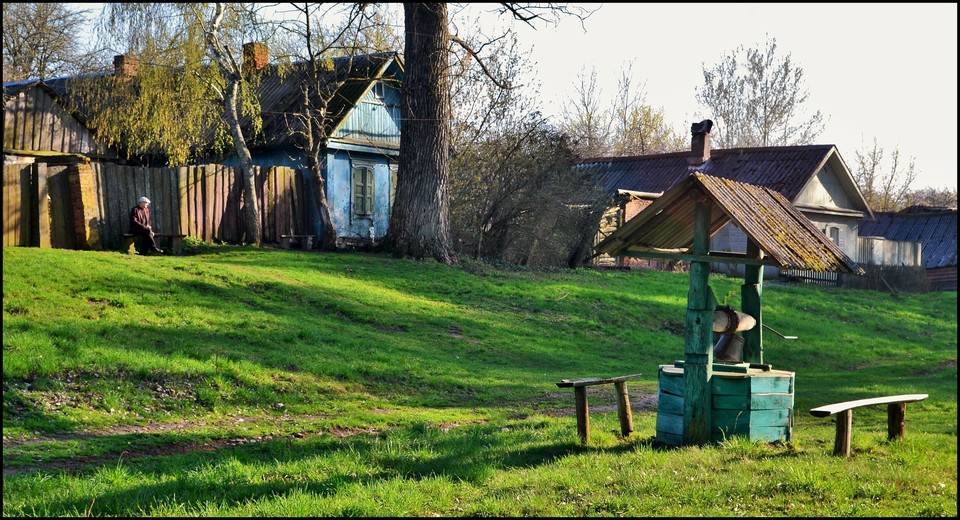 Автор: Кареева Валерия, 8 классобучающаяся объединения "Юный исследователь"МАОУ Тоцкая СОШ им. А.К. СтерелюхинаТоцкого района Оренбургской областиРуководитель: Степанова Ирина Александровна,учитель МАОУ Тоцкая СОШ им. А.К. СтерелюхинаТоцкого района Оренбургской областис. Тоцкое -2019Содержание работыВведение.......................................................................................3-4    Актуальность работы    Цель работы    Задачи работы.    Объект и предмет исследования    Методы исследования1. Магическая сила колодца.....................................................4-52. Хорошее место найти – вот удача!......................................6-73. Колодец копать – не из легких задача. ...............................7-94. Великая сила исцеления.......................................................9-11Заключение...................................................................................11Библиографический список......................................................12Введение       В последнее время  в мире  часто обсуждается, так называемый,  экологический  кризис, в который вступило человечество на нынешнем этапе своего развития. Загрязнение окружающей среды создает одну из самых острых проблем человечества - проблему дефицита пресной воды. Сегодня воду  сравнивают по значимости с нефтью, но в отличии от нее, вода необходима для выживания человечества. Поэтому преодоление экологического кризиса заставляет нас найти способы решения конфликтов с природой, сохранить и возродить универсальные этноэкологические ценности и, действительно, "проанализировать культурные традиции прошлых исторических эпох, как способа сохранения экологически значимого опыта" [Козлов В.И. 1983].     Тема для исследования выбрана не случайно. Наша бабушка живет в Приютном, маленькой деревеньке Тоцкого района. Немногочисленное население, в основном старики,  лишний раз подтверждает, что деревня  "вымирает" и, к сожалению , с каждым годом таких деревень  становится все больше и больше. Возможно, когда-нибудь проблема эта решится, и Россия будет гордиться своими процветающими сельскими поселениями, а теперь деревни стоят, забытые и никому ненужные.     Сегодня стало востребованным возрождение исторической памяти  о своей малой родине,  ее людях, их традициях, укладе жизни и культуре.  История малой  родины становится роднее и ближе, когда соприкасаешься с ней  через живой голос старожилов . Впрочем, очевидцев  исторических событий все меньше и меньше — они уходят от нас. Но остается память... Предыдущее поколение оставляет нам наследство, созданное его руками и талантом. В каждой деревне есть свой символ - в виде исторического памятника или старинного ремесла.     Приютное вообще невозможно представить без колодца, стоящего в центре деревни. Он всегда был непременной частью деревенского пейзажа и представлял предмет особого внимания и заботы, так как являлся почти единственным источником воды. Около него всегда собирались жители, обсуждали новости или просто судачили, он был  центром общественной жизни  деревни. "Любим мы этот колодец. Вкусная в нём вода. Какая-то особенно прозрачная и холодная", - рассказывает бабушка [7].       Современное поколение воспринимает колодцы, как пережиток. Зачем нужны колодцы, если в каждом доме есть водопровод с холодной и горячей водой. И вкуса настоящей, чистой колодезной воды многие уже не знают, а ведь вода - это древний универсальный символ чистоты, плодородия и источник самой жизни. Не потому ли сегодня горожане покупают домик в деревне, чтобы выезжать на выходные подышать чистым воздухом и попить чистой колодезной водички, с удовольствием украшая  свои участки символами быта давно ушедшей эпохи.     Сегодня деревенские колодцы снова в моде. Ну а мы постараемся  довести значимость колодезного деревянного сруба с чистейшей водой  в свой  работе по  рассказам бабушки и оставшихся жителей деревни Приютное.Цель работы: изучение роли чистой колодезной воды  в жизни деревенских жителей.Предмет исследования: деревенский колодец.Объект исследования: поверья и традиции, связанные с колодезной водой.Для достижения цели были поставлены следующие задачи:1. Изучить имеющиеся по данной теме материалы в литературных источниках, в районном  краеведческом музее, сельской библиотеке;2.  Определить, какую функцию выполняла чистая колодезная вода;3.  Выяснить, какие технологии применялись в колодезном ремесле;4.  Изучить, какие обряды и традиции, связанные с водой, совершали крестьяне;5.  Оформить материалы и пополнить школьный краеведческий музей. Методы: изучение литературных источников и архивных данных, беседы, запись воспоминаний, интервью, экскурсия по деревне. 1. Магическая сила колодца.      Человеку по своей натуре всегда интересны тайны, находящиеся за семью морями в тридесятом царстве. Но оказывается, что самым таинственным в человеческой цивилизации является обыкновенный колодец, стоящий посреди деревни и  приглашающий жителей  испить из своих истоков волшебной водицы.     Считалось, что колодец – это  символ жизни , так как  всегда являлся источником воды. Его берегли , держали, как правило, в чистоте и порядке. В старину колодцам уделялось особое внимание — это были не только источники живительной влаги. Суеверные крестьяне считали их магическими местами, почитали как ворота в параллельные  миры и даже слегка побаивались.      "...В подземном царстве зеленые лужайки, с неба светит солнце, текут реки, растут цветы, там можно увидеть умерших родственников. Используя колодец, как окно в потусторонний мир, они просили у них крепкого здоровья и удачи в делах" (Афанасьев А.Н. Древо жизни. М., 1983).     Именно с колодцем, природным или созданным руками человека, связано большинство сказок. Например, сказка о падчерице, которая спустилась за упавшим в колодец веретеном и попавшая  на зеленую лужайку во владение госпожи Метелицы или возвращение падчерицы из волшебной страны, когда Морозко наградил ее за доброту и сердечность, сделав красивой и богатой (Сказки русские народные, 1970)     Известный отечественный этнограф-славянист А. А. Тюняев, который много лет изучал быт древних славян, утверждает, что на Руси испокон веков существовала загадочная традиция постройки в деревнях не одного, а сразу двух общественных колодцев. Такой колодец  делали в лесу, за деревней, "чтоб дикое не пересекалось с домашним". Считалось, что всем лесным обитателям надо дать возможность пользоваться чистой, питьевой водой, чтобы их задобрить. А когда была необходима помощь "хозяев леса", пользовались таким колодцем люди (История возникновения мировой цивилизации. 2006 – 2007).     Впрочем,  в реальной жизни Приютного мы услышали мистическую историю и об этом. Одна из информантов, Снедко Надежда Федоровна [10] рассказала, что в 60-х годах прошлого столетия с ней тоже произошло необычное явление. В ту пору она родила дочку. "Когда Надюшке исполнился месяц, решили ее тайно покрестить. В советское время в церковь ходить не разрешалось, но потихоньку втайне все равно крестили. Решение было сделано, но все время что-то мешало и крестины откладывали. Неожиданно у дочки начались непонятные приступы: ее что-то корчило и словно выворачивало наизнанку. Врачи найти причину не смогли и лечения не назначали. Так мы промучились несколько месяцев, пока мне не посоветовали обратиться к бабушке-знахарке. Бабушка посмотрела на дочку, покачала головой и сказала: — На восходе солнца сходи в лесной колодец, набери воды и быстрее беги домой. Но не вздумай оборачиваться, что бы ты ни услышала! Этой водой надо было дочку купать до полного выздоровления. Так я и сделала. На заре набрала воды, взяла вёдра и направилась в сторону дома. Вдруг за спиной раздался страшный шум, как будто целая  волчья стая неслась за мной: вой, хруст, треск. Навстречу мне вдруг подул сильный ветер, сбивая с ног. Вот-вот догонят меня волки и разорвут ! Не чувствуя  страха, читая молитву,  я побежала домой . Около ворот всё прекратилось, будто и не было ничего. После каждого купания, дочке становилось легче, она выздоровела, мы ее покрестили . Вот такая история ее чудесного исцеления".     Интересно, что у моей бабушки  до сих пор не возникло  желания показать нам этот лесной колодец. Наш поход  на это место состоялся с дедушкой Батяевым Андреем Викторовичем  [9].  Жаль, но увидели мы на таинственном месте только обветшалый, обвалившийся сруб. Погиб родник, дающий вкусную студёную воду.     Естественно, что во многом мы отошли от прошлого и не верим во множество примет, связанных с колодцами. Однако некоторые традиции продолжают существовать и частные колодцы сегодня пользуются большим спросом. Ведь колодец - это, прежде всего, жизненно необходимый элемент  для людей, населяющих местность.     Знаток отечественной словесности Владимир  Даль в своем «Толковом словаре живого великорусского языка» нашел для слова «колодец» интересное сравнение: «Клад – кладезь – колодезь – колодец». Получается, что колодец, действительно,  хранит драгоценный клад, зарытый в землю самой природой.2. Хорошее место найти – вот удача!     Вода – это источник, дарующий жизнь, а значит и символ самой жизни. Связь людей и воды очевидна:  селились там, где журчал ручеёк. И появлялись колодезные срубы с журавлями да воротами. К воде относились, как к живому организму:  есть вода — есть жизнь. Стоит колодец — значит люди живут, а потому - живет и  здравствует русская деревня! Деревня без колодца — что младенец без материнского молока. Об этом знали все.  В годы сражений, чтобы погубить деревню, враги первым делом засыпали колодцы, а только потом сжигали дома. Поэтому берегли колодцы, прятали, маскировали, придумывали всякие небылицы, только чтобы враг не смог воспользоваться живительным источником [1].     К поиску воды подходили очень ответственно. Чаще всего поиски начинали 21 июня – считалось, что в этот день мастерам помогал святой Фёдор Стратилат - великомученик , который считался покровителем рукотворных источников . Народное же прозвание  Колодезник святой получил оттого, что на эту дату приходился профессиональный праздник колодезников, почитаемых мастеров на Руси.     У мастеров-копателей  всегда имелись  свои приметы.  Черникова А.В.[12] вспоминает, что ее деверь всегда искал место  с петухом, посаженным рано утром в мешок. Чтобы узнать, есть ли на том месте вода, где необходимо построить источник, он выпускал задиристую птицу и приговаривал: "Не хрипи, а смочи клюв, да помоги Федору Стратилату своим старанием". Верил, что около  неглубоких залежей воды петух будет обязательно скрести землю.     Старожилы  деревни помнят, что место для колодца выбирали по народным поверьям,используя  в качестве индикатора растения или животных. Тщательность выбора этого места была обусловлена тяжелым трудом, затраченным на его возведение. Для точного определения места колодца использовали несколько народных примет (Приложение 1).        Деревенский мастер – колодезник Снедко Иван Александрович [11]  место под колодец выбирал с помощью лозы. Для этого  он использовал ветку плакучей ивы,  у которой толстый ствол разделяется на 2 маленькие ветки. Длина толстой ветки должна быть вдвое короче тонких и слегка пружинить в руках. "Несколько месяцев я подсушивал, "морил" ее в комнате, чтобы потом она работала, как компас. Во время поиска  веточка  должна прокручиваться в руке и наклоняться к земле  , а я делал  метки в этих местах. Отобранные места потом нужно обязательно проверить. Для этого я брал по красному кирпичу для каждого замеченного места, взвешивал их на весах и  записывал на бумагу. Затем сразу закапывал кирпичи на полметра в глубину по намеченным местам. Через сутки, выкапывал  и снова взвешивал. Самый тяжелый кирпич  и указывал на самое лучшее место для колодца".     "Наш деревенский колодец до сих пор поит нас водой, а почему? Потому, что чем больше берешь из колодца воды, тем  она обильнее дает . Колодезная вода и жажду утолит,  и силою наполнит. Не зря  же говорят, что по утрам солнце встает со дна колодца, а вечером туда же и заходит. Знали ведь, где копать. Ничего просто так не делали..."  [11].  Соглашаемся с Иваном Александровичем, ведь для русского человека выбор места для колодца –процесс особенный.                       3. Колодец копать – не из легких задача.      Первый колодец, созданный людьми, берет свое начало семь тысячелетий назад, когда человеческая цивилизация перешла к оседлому образу жизни и стала заниматься  земледелием, для которого необходимо было орошение. Именно тогда была выкопана глубокая яма, обложенная деревом, что и положило начало цивилизации, а колодец стал ее символом (Тюняев  А.А.,2006-2007).     В наше время  мастерство потомственных колодезников стремительно утрачивается, хотя их и раньше было  немного. Жили они артелями по 2-4 человека, воду искали в одиночку, копать начинали в темноте, "дабы никто не узрел и не сглазил"[11]. А женщинам вообще было нельзя подходить к яме, а, тем более, смотреть в нее. Примета была такая:  если женщина посмотрит на дно недостроенного колодца, то кто-то из колодезников в ближайшем будущем утонет.     Такое отношение к делу сохранилось и сегодня, только  с расцветом цивилизации и появления новых технологий колодцы  строят из железобетонных колец. Из рассказа сегодняшнего специалиста Сидорова Олега Сергеевича [13]: "Работали рьяно. Положили уже несколько  колец, купленных ранее, а хозяйка из-за любопытства подошла и заглянула. Ведь предупреждали же...  Тогда мы вылезли, собрали свой инструмент и ушли, даже деньги за сделанное не взяли. Плохая это примета: плаун может пойти, земля осыпаться, кольцо треснуть. Жить всем хочется, а под воду уходить глупо и страшно. Даже фотографировать в процессе  не разрешаем. Вот закончим работу,  тогда все,  что хотите делайте".     Поэтому раньше, прежде, чем приступить к делу, работники молились Федору Колодезнику в церкви. Они просили его помощи и очищали свои помыслы от всякого негатива. Ведь вода способна впитать в себя состояние и мысли человека, работающего с ней .     Технологию, с помощью которой рыли колодцы и все секреты строительства передавали  из поколения в поколение. При строительстве колодца требовалось много силы и сноровки,  огромное  терпение, ведь все работы выполнялись вручную, в тяжелых условиях.      Зная, что не всякое дерево подойдет для строительства колодца, наши предки прежде всего искали абсолютно здоровые деревья: "чтобы гниль не замечена, трухлявым и дряхлым не было, червь не точил и плесень не ела.     Никогда не используй для сруба сухостойные деревья: не простоят долго. Берёзу можно - над водой лет пять выдержит, а внутри и того больше - все десять. Сосна не для колодца - гниет в воде быстро, хотя на верхний сруб применить можно. От осины маяться будешь - вода горчит, да и запах гнилой.     Дуб надо брать - верха на жизнь хватит, а уж нутрё - на поколения". Дедушку [10] можно  слушать  долго, рассказывает интересно,  душа - то у него "колодезная".        Работа по возведению деревянного сруба, начиналась с подготовительного этапа. Он состоял в замачивании деревянного сруба в воде, а уже через 1.5-2 года крестьяне начинали   строительство.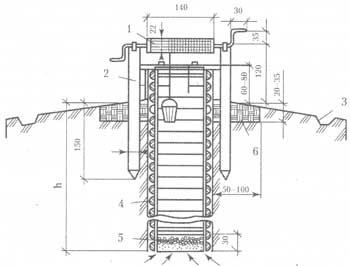      Пролежав это время, брус  становился "мореным", после чего им выкладывали стенки колодца снизу вверх.  В основание колодца ставили готовый подводный сруб.  Тяжело было, если  грунт был рыхлым и осыпался, приходилось копать прямо под срубом, чтобы  опустить его. Все работы делали вручную на глубину до 15 метров, грунт тоже доставали ведрами (Долин В.Н.,1989).     Для спиливания срубов бревна  в углах применялась технология в "лапу". Мастера знали секреты, ведь у "простого смертного"никогда не получится  их вот так соединить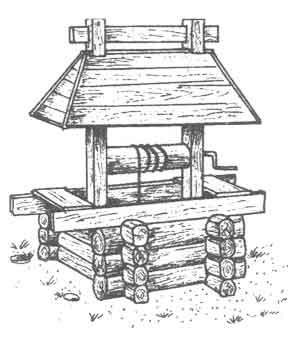 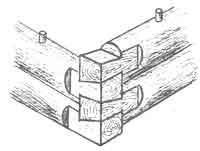 (Приложение 2).      После того, как на глубине все работы будут закончены, ставили сруб на поверхности и устраивали ворот. Верхнюю часть сруба, та, что над водой выкладывали сухим дубом и пропитывали смолой. Она защищала колодец от попадания паводковой воды. Чтобы в шахту колодца не попадал дождь или какие-либо посторонние предметы сооружали  надколодезный домик, имеющий деревянный ворот с ручкой. К вороту крепилась цепь, на которую привязывали бадью или ведро (Скорняков  Е.Е.,1925) .     Когда колодец полностью был достроен, на колодезных срубах ставили обережные  знаки, чтобы вода не уходили и не портилась. Первую воду, взятую из колодца расплескивали на четыре стороны света с благодарностью Федору  Колодезнику, следующую пригоршню нужно было испить, а третьей - умыться (Тюняев  А.А.2006-2007).  Обязательным было освящение колодца батюшкой, при котором присутствовали все жители деревни  .     Чтобы достать воды из колодца, необходимо знать свои хитрости и премудрости. Нужна особая сноровка закидывания ведра при зачерпывании или крепление груза (Приложение 3). "Помню, за водой со своими ведрами ходили, потому, что воровство началось в те, девяностые. И если груза на ведре не было, то приходилось по несколько раз топить его, пока тяжелой цепью не приспособишься: и ему помочь, и себе. Опустишь ее поглубже, она и переворачивает ведро. Только  не всегда это сразу удавалось" - вспоминает прабабушка [7].     Воробьев Александр Григорьевич С.Н.[14], приехавший с далекой Камчатки навестить  родную деревню, рассказывал о колодце так, что его представление из детства всплывало перед глазами:  "Давно уже уехал  я из деревни, но до сих пор вспоминаю наш красавец - деревенский колодец. Вместо ведра была деревянная бадья. Помню, откроешь крышку, а оттуда- прохлада. Начнешь опускать бадью, а ворот так бешено крутится. Мама всегда предупреждала: не получи по лбу ручкой, если  бадья сорвется вниз . Дергаешь ее, дергаешь, чтобы зачерпнуть, а потом крутишь эту ручку, да не просто, а так,  чтобы цепь равномерно ложилась на нее.  Удовольствие видеть, как поднимается бадья, словно из какого-то волшебного мира, а вода так заманчиво играла на солнце всеми цветами радуги.  Перельешь ее в ведро и пьешь, пьешь. пьешь... Вода из моего детства - самая вкусная и чистая".4. Великая сила исцеления.     Прежде, чем освоить новое местожительства, люди находили местность с водой и  строили колодец. Это говорит о том, что колодцы на Руси были очень почитаемы, а воду из колодца возводили в категорию священной. В народе считали, что колодезная вода чистейшая и обладает целебными свойствами. "...если собрать воду из семи колодцев, то она вылечит все болезни" - считает  прабабушка [7].     Некоторые ученые утверждают, что вода обладает способностью принимать и передавать любую информацию, сохраняя ее в неприкосновенности. В воде растворено прошлое, настоящее, будущее. Эти свойства воды широко использовались и используются в целительстве. До сих пор еще существуют народные целители, «нашептывающие на воду», излечивающие этим болезни.  Водолечение известно с древнейших времен. О нем упоминается в ведах (1500 лет до н. э.), во всех мировых религиях, в медицинских трактатах великих врачевателей древности. Пресная и минеральная вода широко использовалась в лечебных целях в Древнем Египте, древними ассирийцами, вавилонянами, в Древней Греции, Риме и на Руси (Мазнев Н. И., 2008).     Очень сильная в энергетическом плане вода на праздник Ивана Купалы (7 июля), а также за день перед ним; через две недели после дня зимнего солнцестояния (зимнего Солнцеворота); в дни летнего Солнцеворота, на Крещение (19 января).       Много интересных легенд и поверий, связанных с водой, приводит в своей  работе "Живая вода и вещее слово" знаток славянского фольклора А.H. Афанасьев (Древо жизни. Избранные статьи. 1983). Оказывается,  необыкновенно целебную силу вода получают при раскатах грома, в эти минуты  умываться у колодца. «С гуся вода, с лебедя вода — с тебя худоба», — таким  заговором лечили раньше  больных, причем  наибольшая целебная сила присваивалась воде, взятой из колодезного  источника.  «Будь здоров, как вода», — говорят в России. Не  умывшись, человек  раньше  не делал и шагу со двора. Вода отмывает человека от зла.     Особую сакральную силу имела так называемая непочатая, или непитая вода, набранная из источника ранним утром, до восхода солнца и до того, как из этого источника кто-либо еще брал воду.     Из рассказа Черниковой А.В. [9]: " Непитой водой всегда лечили испуг у ребятишек. Воду набирали рано, до восхода, молча зачерпывали  и шли  без оглядки. Дома умывали, протирали  ручки с ножками, да давали  попить три раза. Если вода останется - не выливали на землю, а только под какое-то растение. Сорок раз надо было сходить к колодцу, сорок раз искупать дитя".     "Хорошо, если знаешь от  чего лечиться, - продолжила разговор Снедко Надежда Федоровна [10], а у меня была история похлеще. Вот представьте себе: температура высокая, снизить не могла ничем, все тело болит, и ничего не помогает - ни лекарства, ни врачи. Уж обследовали меня всю, а так ничего и не нашли. Мне даже врач один посоветовал потихоньку: «Ищите бабку!» Нашла, каких знала, а толку никакого! Решила, что так и помру невесть от чего. И тут вижу во сне девушку в сарафане, а на плечах коромысло с ведрами, полными водой. Чую, мне говорит: чтобы хворь прогнать, пей воду колодезную на Фотинью. И исчезла, словно растаяла. Узнала я у батюшки, что 2 апреля церковь поклоняется святой Фотинье,  в этот день пили воду из колодца и ею умывались от всяких болезней. Благо, в деревне жили - колодец под рукой. Набрала я воды, прошу ее, не понимая откуда слова беру, душа, видать, мне подсказывала. На другой день чую, словно заново на этот свет родилась."     В поверьях вода - это кровь живой Матери Сырой Земли, и опора, на которой покоится земля. Зовут ее в народе не иначе как «матушка», «царица». Еще на заре человеческой истории люди отчетливо сознавали великое значение водной стихии. Это подтверждает и мифология всех стран и всех народов, и позднейшие философские системы: как без огня нет культуры, так без воды нет и не может быть жизни. Сообразно с таким пониманием мировой роли воды языческие народы неизменно обоготворяли эту стихию как неиссякаемый источник жизни, как вечно живой родник, при помощи которого оплодотворялась другая великая стихия - земля (Афанасьев А.Н., 1983).Заключение     Без колодца невозможно себе представить российскую деревню. Вода из него была не только источником для жизни, но и лекарством от всех болезней. К колодцам всегда было особое отношение: их оберегали не только от грязи, но и от недобрых людей - боялись сглаза. Считалось, что встретить девушку с полным ведром - к удаче, да и сам поход к колодцу был в деревне целым событием.     История колодца – это история России, символ домашнего очага. Поэтому нам необходимо понимать, что живительный ручеёк – это источник жизни, что истина – в памяти, в поклонении.     Пока в нашей жизни существуют поля и леса, реки и озера, у нас будет будущее.  Пока будет болеть душа  за отношение ко всему, что нас окружает, мы будем жить на этой земле. Человек ведь должен думать не только о сегодняшнем дне, но и о завтрашнем, потому что на этой земле будут жить и трудиться  его потомки. «Мы не унаследовали Землю от своих родителей, мы её взяли взаймы у своих детей» - великие слова известного эколога Ли Талбот говорят обо всём.     Конечно, нам с вами гораздо удобнее и привычнее пользоваться водой из крана, которая с шумом, а то и с завыванием , течет по трубам. Однако не любо ей в металлической оправе. Она – свободолюбивое дитя природы. Потому и возмущается: ведь она лишена свободы, а значит, и своей живительной силы. Сердце колодезной воды таится в глубине сруба. Городские жители с трудом могут понять, о чем же идет речь. А между тем, в деревнях колодцы  были и остаются источниками чистейшей воды.      Так  хочется, чтобы  возрождались российские деревни,ведь это, возможно, надежда на спасение России, а возрожденные  ручейки будут  питать  дух и тело нации.  Сегодня деревня ждет настоящего хозяина, чтобы начать  новую  жизнь, связать разорванную нить времен, возродить традиции. А глоток воды из деревенского колодца всегда оставит  след в человеческом сердце. Если будут звенеть родники, будет биться и сердце России...Библиографический список1. Афанасьев А.Н. Древо жизни. Избранные статьи. М., 1983.2. Долин В.Н. Колодцы журнал "Сделай сам"№1 1989 Изд."Знание" Москва3.Козлов В.И. Основные проблемы этнической экологии // Советская этнография, 1983, №1. 4.Мазнев Н. И.  Чудо-целитель вода     Изд.-во: Дом 21 век, 2008 - 192 стр.5. Скорняков  Е.Е. Крестьянское водоснабжение Ленинград : Гос. изд-во, 1925. - 72 с. : ил.; 17 см.6. Тюняев  А.А. История возникновения мировой цивилизации. - М., 2006 – 2007.Информанты:7.   Воробьева Меланья Михайловна 94 г (1925 г.р.) - моя прабабушка8.   Батяева Надежда Григорьевна   (1956 г.р.) - моя бабушка 9.   Батяев Андрей Викторович  (1961 г.р.) - мой дедушка10. Снедко Надежда Федоровна (1937 г.р.) жительница д. Приютное11. Снедко Иван Александрович (1936 г.р.)  житель  д. Приютное12. Черникова Антонина Васильевна (1933 г.р.), жительница д.Приютное13. Сидоров Олег Сергеевич (1969 г.р.) - мастер с.Тоцкое14. Воробьев Александр Григорьевич С.Н (1962 г.р.) - гость Источники Интернет:Магические свойства воды relax.wild-mistress.ru